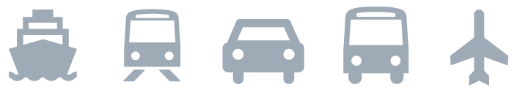 Planer za petodnevno putovanjeDan1Odredište: [kamo idete?]Gdje jesti: [što je za doručak?]Što raditi: [imate li ulaznice za vrhunski koncert?]Gdje odsjesti: [bungalov na plaži ili prijateljev kauč?]Kako stići onamo: [avion, vlak ili GPS?]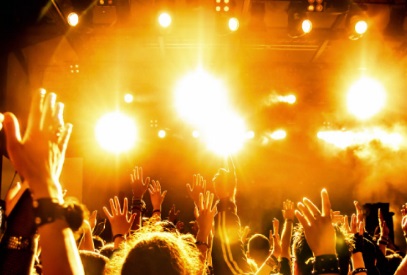 Dan2[Da biste zamijenili tekst rezerviranog mjesta (poput ovoga) vlastitim, samo odaberite redak ili odlomak teksta i počnite pisati. Da biste postigli najbolje rezultate, odabirom nemojte obuhvatiti razmake lijevo ili desno od odabranih znakova.]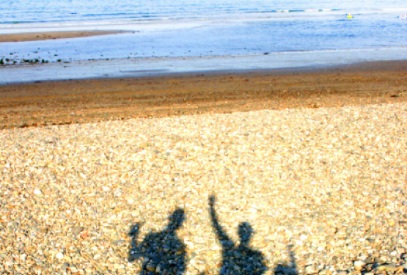 Dan3[Da biste fotografiju na rezerviranom mjestu zamijenili vlastitom, izbrišite je. Potom na vrpci na kartici Umetanje kliknite Slika.]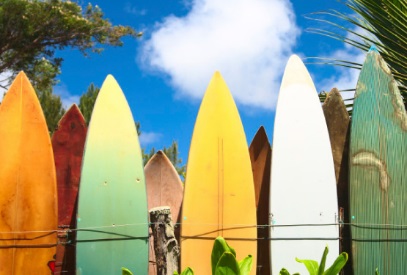 Dan4Odredište: [kamo idete?]Gdje jesti: [što je za doručak?]Što raditi: [imate li ulaznice za vrhunski koncert?]Gdje odsjesti: [bungalov na plaži ili prijateljev kauč?]Kako stići onamo: [avion, vlak ili GPS?]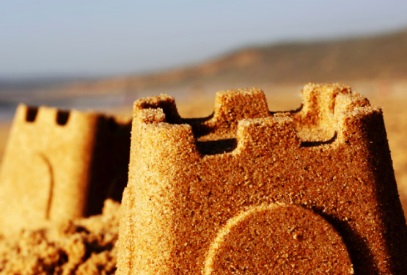 Dan5Odredište: [kamo idete?]Gdje jesti: [što je za doručak?]Što raditi: [imate li ulaznice za vrhunski koncert?]Gdje odsjesti: [bungalov na plaži ili prijateljev kauč?]Kako stići onamo: [avion, vlak ili GPS?]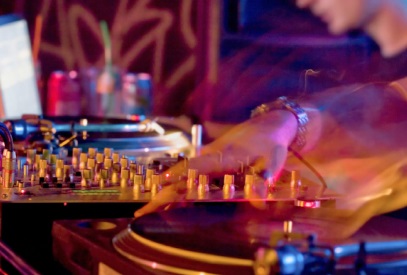 